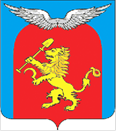 АДМИНИСТРАЦИЯЭЛИТОВСКОГО СЕЛЬСОВЕТАЕМЕЛЬЯНОВСКОГО РАЙОНА КРАСНОЯРСКОГО КРАЯПОСТАНОВЛЕНИЕО внесении изменений в Постановление главы Элитовского сельсовета №1017 от 01.09.2016 года «Об утверждении Порядка сноса зеленых насаждений на территории Элитовского сельсовета»В целях упорядочения сноса зеленых насаждений и возмещения ущерба при утрате объектов озеленения на территории Элитовского сельсовета, руководствуясь Решением Элитовского сельского Совета депутатов «Об утверждении Правил благоустройства МО Элитовский сельсовет» №18-89р от 24.08.2017 года,  Уставом Элитовского сельсовета,ПОСТАНОВЛЯЮ:Внести изменение в п. 1.1 Постановления главы Элитовского сельсовета №1017 от 01.09.2016 года «Об утверждении Порядка сноса зеленых насаждений на территории Элитовского сельсовета», изложив пункт 1.1 в следующей редакции:«Настоящий Порядок разработан в соответствии с Федеральным законом от 10.01.2002 № 7-ФЗ «Об охране окружающей среды»,   «Правилами благоустройства МО Элитовский сельсовет» утвержденных Решением Элитовского сельского Совета депутатов №18-89р от 24.08.2017 года. Порядок обязателен для исполнения всеми гражданами и юридическими лицами любых организационно-правовых форм и форм собственности, за исключением возложения обязанности получения разрешения на снос зеленых насаждений на юридических и физических лиц, являющихся собственниками земельных участков.».Внести изменение в п. 2.1 Постановления главы Элитовского сельсовета №1017 от 01.09.2016 года «Об утверждении Порядка сноса зеленых насаждений на территории Элитовского сельсовета», изложив пункт 2.1 в следующей редакции:«Юридическое или физическое лицо (далее - Заявитель), желающее  получить разрешение на снос зеленых насаждений, обращается с письменным заявлением в администрацию Элитовского сельсовета (далее - уполномоченный орган). Письменное заявление должно содержать следующие сведения:- адрес места размещения зеленых насаждений;- причину, по которой предполагается снос;- данные о Заявителе, в том числе об организационно-правовой форме,  юридическом и почтовом адресе, идентификационном номере налогоплательщика (ИНН), банковских реквизитах, должности и  Ф.И.О. руководителя организации.  Действие данного пункта обязательно для исполнения всеми  гражданами и юридическими лицами любых организационно-правовых   форм и форм собственности, за исключением возложения обязанности   получения разрешения на снос зеленых насаждений на юридических и  физических лиц, являющихся собственниками земельных участков.Внести изменение в п. 2.6 Постановления главы Элитовского сельсовета №1017 от 01.09.2016 года «Об утверждении Порядка сноса зеленых насаждений на территории Элитовского сельсовета», изложив п. 2.6 в следующей редакции:«На основании распоряжения уполномоченного органа Заявитель оплачивает восстановительную стоимость сносимых зеленых насаждений. После представления платежного документа об оплате восстановительной стоимости Заявителю выдается разрешение на проведение работ по сносу зеленых насаждений. Разрешение на проведение работ по сносу зеленых насаждений действительно в течение одного года с даты его выдачи. По истечении указанного срока разрешение на проведение работ по сносу зеленых насаждений утрачивает силу. Данный пункт исключает возложение обязанности получения разрешения на снос зеленых насаждений на юридических и физических лиц, являющихся собственниками земельных участков.».Постановление вступает в силу в день, следующий за днем его официального опубликования в газете «Элитовский вестник».Контроль за исполнением настоящего постановления оставляю за собой.Глава   сельсовета                                                                                         В.В. Звягин22.12.2017     п. Элита                      № 468    п. Элита